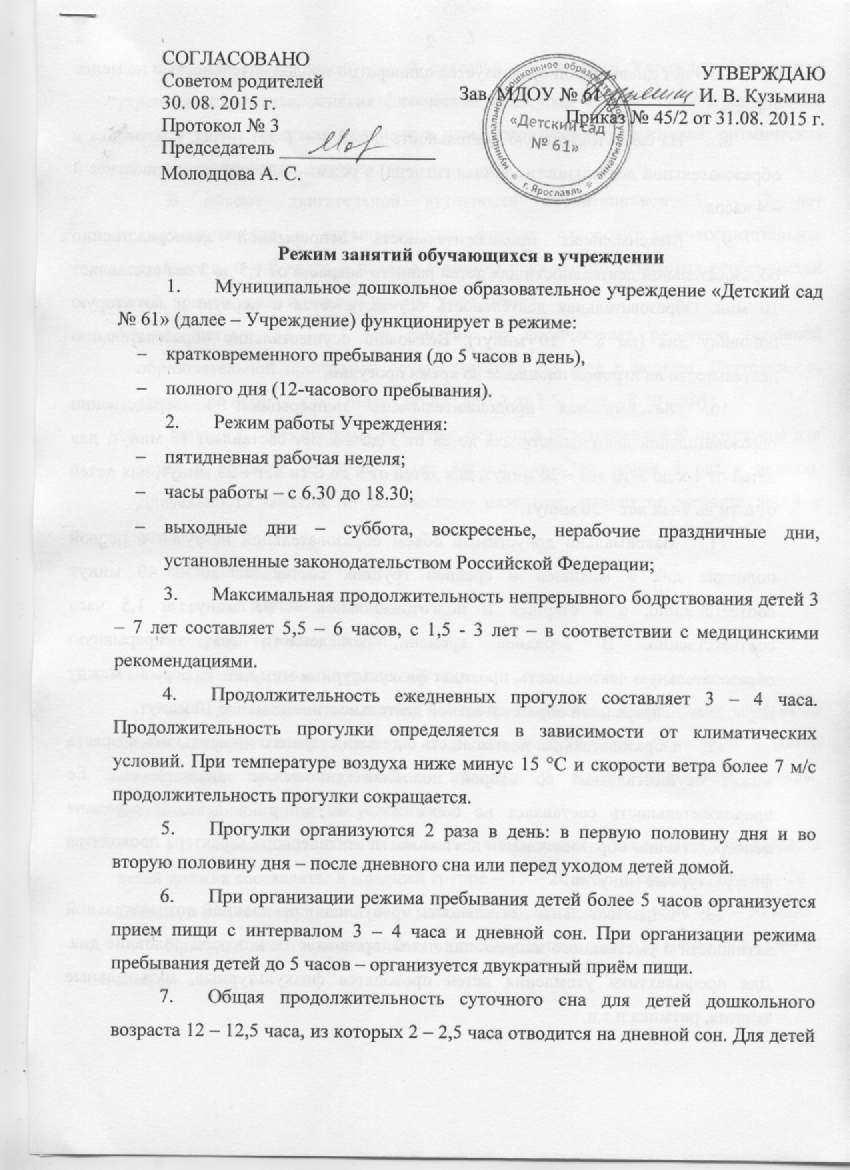 от 1,5 до 3 лет дневной сон организуется однократно продолжительностью не менее 3 часов. На самостоятельную деятельность детей 3 – 7 лет (игры, подготовка к образовательной деятельности, личная гигиена) в режиме дня отводится не менее 3 – 4 часов.Максимальная продолжительность непрерывной непосредственно образовательной деятельности для детей раннего возраста от 1,5 до 3 лет составляет 10 мин. Образовательная деятельность осуществляется в первую и во вторую половину дня (по 8 – 10 минут). Возможно осуществление образовательной деятельности на игровой площадке во время прогулки.Максимальная продолжительность непрерывной непосредственно образовательной деятельности для детей от 3 до 4-х лет составляет 15 минут, для детей от 4-х до 5-ти лет – 20 минут, для детей от 5 до 6-ти лет – 25 минут, для детей от 6-ти до 7-ми лет – 30 минут.Максимально допустимый объем образовательной нагрузки в первой половине дня в младшей и средней группах составляет 30 и 40 минут соответственно, а в старшей и подготовительной – 45 минут и 1,5 часа соответственно. В середине времени, отведенного на непрерывную образовательную деятельность, проводят физкультурные минутки. Перерывы между периодами непрерывной образовательной деятельности – не менее 10 минут.Образовательная деятельность с детьми старшего дошкольного возраста может осуществляться во второй половине дня после дневного сна. Ее продолжительность составляет не более 25 – 30 минут в день. В середине непосредственно образовательной деятельности статического характера проводятся физкультурные минутки.Образовательная деятельность, требующая повышенной познавательной активности и умственного напряжения детей, организуется в первой половине дня. Для профилактики утомления детей проводятся физкультурные, музыкальные занятия, ритмика и т.п.Формами двигательной деятельности детей в Учреждении являются утренняя гимнастика, занятия физической культурой в помещении и на воздухе, физкультурные минутки, подвижные игры, спортивные упражнения, ритмическая гимнастика, плавание и другие.В объеме двигательной активности воспитанников 5 – 7 лет предусматривается в организованных формах оздоровительно-воспитательная деятельность 6 – 8 часов в неделю с учетом психофизиологических особенностей детей, времени года и режима работы Учреждения.15.С детьми 1,5 – 3 лет занятия по физическому развитию основной образовательной программы осуществляются 2-3 раза в неделю. Длительность занятий по физическому развитию для детей от 1,5-3 лет – 8-10 минут16. Занятия по физическому развитию основной образовательной программы для детей в возрасте от 3 до 7 лет организуются не менее 3 раз в неделю. Длительность занятий по физическому развитию зависит от возраста детей и составляет:в младшей группе – 15 мин.,в средней группе – 20 мин.,в старшей группе – 25 мин.,в подготовительной группе – 30 мин.Один раз в неделю для детей 3 – 7 лет круглогодично организуются занятия по физическому развитию детей на открытом воздухе (при отсутствии у детей медицинских противопоказаний и наличии у детей спортивной одежды, соответствующей погодным условиям).Продолжительность нахождения в бассейне в зависимости от возраста детей должна составлять: в младшей группе – 15 – 20 мин., в средней группе – 20 – 25 мин., в старшей группе – 25 – 30 мин., в подготовительной группе – 25 – 30 мин.Прогулка детей после плавания в бассейне организуется не менее чем через 50 минут.Для достижения достаточного объема двигательной активности детей используются все организованные формы занятий физическими упражнениями с широким включением подвижных игр, спортивных упражнений.Режим занятий дополнительного образования устанавливается расписанием занятий.Конкретный режим посещения ребенком Учреждения устанавливается договором об образовании, заключаемом между Учреждением и родителями (законными представителями) ребёнка.